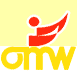 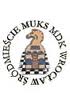  23. Otwarte Mistrzostwa Wrocławia      w szachach młodzieżowychMłodzieżowy Dom Kultury Śródmieście Wrocław ul. Dubois 5
         Cykl 5 sobotnich turniejów szachowych  „Otwarte Mistrzostwa Wrocławia”     do lat 6   (Grupa „F” - urodzeni w 2009 roku i młodsi).
do lat 7   (Grupa „E” – urodzeni w 2008 roku), do lat 8   (Grupa „D” - urodzeni w 2007 roku,do lat 9   (Grupa „C” - urodzeni w 2006 roku,do lat 11 (Grupa „B” - urodzeni w 2004 roku,do lat 14 (Grupa „A” - urodzeni w 2001 roku,              14 . 02. 2015 sobota       			 	II turniej,    sobota    28.03. 2015,III turniej,   sobota      9.05. 2015,IV turniej,   sobota    17.10. 2015,IV turniej,   sobota    17.10. 2015,V turniej,    sobota    21.11. 2015,   Tempo gry: po 15 minut na rozegranie partii dla każdego gracza.W każdym turnieju (kojarzenie systemem szwajcarskim) każdy uczestnik zagra: 
        7 partii grupa do lat 8, 9, 11 i 14.  6 partii - do lat 7, 5 partii - do lat 6.   Każda z grup ma osobną dla chłopców i dziewcząt klasyfikację roczną, do której wlicza się sumę     punktów zdobytych przez zawodnika w czterech najlepiej rozegranych turniejach.  Dobrowolna składka – 6 zł (do lat 6), 7 zł (do lat 7) 8 zł (do lat 8) i 10 zł (do lat 9,11,14) - w każdym turnieju na zakup upominków dla wszystkich uczestników.   Wszyscy zawodnicy otrzymują upominki, a najlepsi również dyplomy - zaraz po zakończeniu rozgrywek.   Za 3 pierwsze miejsca w klasyfikacji rocznej (wśród dziewcząt i chłopców) zostaną wręczone medale.   We wszystkich turniejach startować mogą również uczestnicy spoza Wrocławia.   Dozwolona jest gra w starszej grupie wiekowej w każdym turnieju (dotyczy to wszystkich grup OMW).Orientacyjny program sobotnich turniejów szachowych OMW dla młodzieży :Godz.   9.15 –     9.45	– potwierdzenie zgłoszenia do zawodów Godz.   9.50 –     9.55	– ogłoszenie list startowych i kojarzeń I rundyGodz.  10.00 	– otwarcie zawodów		             	Godz. 12.50 – 13.20 	– V runda (grupa F)Godz.  10.10 – 10.40 	– I runda				Godz. 13.30 – 14.00 	– VI runda (grupy E)Godz.  10.50 – 11.20 	– II runda 				Godz. 14.10 – 14.40	– VII runda (grupa D-A)Godz.  11.30 – 12.00 	– III runda	Zakończenia zawodów – bezpośrednio po ostatniej partii w grupie – dwieGodz.  12.10 – 12.40 	– IV runda.	pierwsze grupy w sali nr 7 (sala klubowa),  ostatnia w sali nr 9 (sala gry).Organizatorem turniejów szachowych OMW dla dzieci jest MUKS MDK Śródmieście Wrocław.    Wszelkie zapytania dotyczące tych turniejów należy kierować na adres: pakruk@op.pl  Dla rodziców oraz dla dzieci oczekujących na rozegranie kolejnych partii organizatorzy udostępniają salę klubową, w której wyświetlane są filmy dla dzieci i można tam wypić gorące napoje i ewentualnie zakupić sprzęt szachowy i specjalistyczną literaturę.Prosimy o zgłoszenia (najpóźniej na 2 dni przed turniejem) na adres: pakruk@op.pl lub przez wypełnienie formularza zgłoszeniowego na stronie www.chessarbiter.com. Wyniki zamieszczane będą na stronach www.omw.wroc.pl  i www.muks-srodmiescie.pl